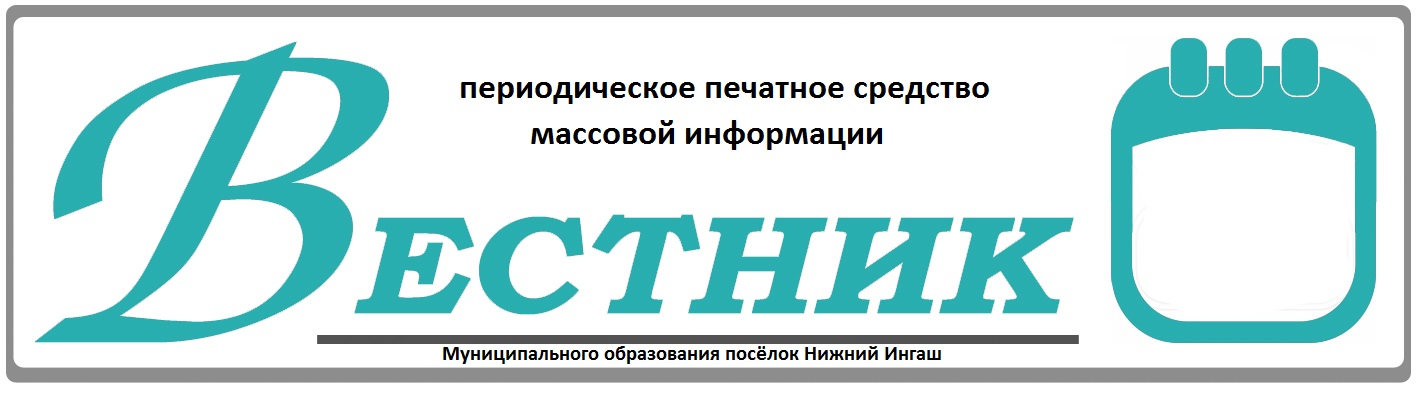 Официально________________________________                                                                     СОДЕРЖАНИЕ:ИзвещениеАдминистрация муниципального образования поселок Нижний Ингаш Нижнеингашского района Красноярского края извещает о наличии земельных участков из категории земель: земли населенных пунктов, предназначенных для предоставления в аренду для индивидуального жилищного строительства сроком на 20 лет со следующими характеристиками:- адрес (местоположение): Российская Федерация, Красноярский край, Нижнеингашский район, пгт Нижний Ингаш, ул. Куйбышева, 31;- площадь земельного участка: 2500 кв.м.; - кадастровый номер земельного участка: 24:28:2901007:411;_______________________________________________________________- адрес (местоположение): Российская Федерация, Красноярский край, Нижнеингашский район, д. Новая Пойма, ул. Песочная, 2а;- площадь земельного участка: 1688 кв.м.; - кадастровый номер земельного участка: 24:28:0000000:5559;______________________________________________________________- адрес (местоположение): Российская Федерация, Красноярский край, Нижнеингашский район, д. Новая Пойма, ул. Центральная, 7а;- площадь земельного участка: 1500 кв.м.; - кадастровый номер земельного участка: 24:28:2902001:776;__________________________________________________________(Окончание на стр.2)10 июля 2020 года                                                                                                                                ВЕСТНИК №27                   - адрес (местоположение): Российская Федерация, Красноярский край, Нижнеингашский район, пгт Нижний Ингаш, пер. Музыкальный, 1/3;- площадь земельного участка: 117 кв.м.; - кадастровый номер земельного участка: 24:28:2901016:1059;____________________________________________________________- адрес (местоположение): Российская Федерация, Красноярский край, Нижнеингашский район, пгт Нижний Ингаш, ул. Ленина, 20 «б»;- площадь земельного участка: 400 кв.м.; - кадастровый номер земельного участка: 24:28:2901011:593;______________________________________________________________- адрес (местоположение): Российская Федерация, Красноярский край, Нижнеингашский район, д. Старая Пойма, ул. Трактовая, 135 «а»;- площадь земельного участка: 500 кв.м.; - кадастровый номер земельного участка: 24:28:2903001:637;______________________________________________________________- адрес (местоположение): Российская Федерация, Красноярский край, Нижнеингашский район, пгт Нижний Ингаш, пер. С.Лазо, 2/1;- площадь земельного участка: 183 кв.м.; - кадастровый номер земельного участка: 24:28:2901016:1058;______________________________________________________________- адрес (местоположение): Российская Федерация, Красноярский край, Нижнеингашский район, пгт Нижний Ингаш, ул. Таежная, 5 «а»;- площадь земельного участка: 612 кв.м.; - кадастровый номер земельного участка: 24:28:2901018:545;______________________________________________________________- адрес (местоположение): Российская Федерация, Красноярский край, Нижнеингашский район, пгт Нижний Ингаш, ул. Таежная, 3 «а»;- площадь земельного участка: 600 кв.м.; - кадастровый номер земельного участка: 24:28:2901018:552;______________________________________________________________- адрес (местоположение): Российская Федерация, Красноярский край, Нижнеингашский район, пгт Нижний Ингаш, ул. Октябрьская, 22-7;- площадь земельного участка: 912 кв.м.; - кадастровый номер земельного участка: 24:28:2901002:812;____________________________________________________________(Окончание на стр.3)10 июля 2020 года                                                                                                                                ВЕСТНИК №27                   - адрес (местоположение): Российская Федерация, Красноярский край, Нижнеингашский район, пгт Нижний Ингаш, ул. Центральная, 32А;- площадь земельного участка: 303кв.м.; - кадастровый номер земельного участка: 24:28:2901001:186;______________________________________________________________- адрес (местоположение): Российская Федерация, Красноярский край, Нижнеингашский район, пгт Нижний Ингаш, ул. Любови Шевцовой, 6д;- площадь земельного участка: 4758 кв.м.; - кадастровый номер земельного участка: 24:28:2901002:800;______________________________________________________________- адрес (местоположение): Российская Федерация, Красноярский край, Нижнеингашский район, пгт Нижний Ингаш, ул. Любови Шевцовой, 6е;- площадь земельного участка: 1724 кв.м.; - кадастровый номер земельного участка: 24:28:2901002:799;Заявления о намерении участвовать в аукционе на право заключения договора аренды земельного участка принимаются от граждан  в течение тридцати дней со дня опубликования и размещения извещения по «19» августа 2020 года (включительно).В заявлении указывается кадастровый номер, площадь, адрес земельного участка, цель использования земельного участка. Заявления могут быть направлены посредством почтового отправления или предоставлены нарочным по адресу: 663850, Красноярский край, Нижнеингашский район, пгт  Нижний Ингаш,  ул. Ленина, д. 160, кабинет № 7,  в рабочие дни с 08 часов 00 минут до 12 часов 00 минут и 13 часов 00 минут до 17 часов 00 минут, или направлены на адрес электронной почты: nizhni_ingash@mail.ruСправки по телефону: 8 (391 71)  21-2-72. Глава поселка Нижний Ингаш                                                                                      Б.И. Гузей                                                                                                                                                                      (Окончание на стр.4)10 июля 2020 года                                                                                                                                ВЕСТНИК №27                                                                                                                                 «УТВЕРЖДАЮ»                                                                                                             Глава поселка Нижний Ингаш                  	__________________Б.И. Гузей	«___» ______________ 2020год.ИЗВЕЩЕНИЕ о проведении аукциона на право заключения договоров аренды земельных  участков, находящихся  в государственной собственностиАдминистрация поселка Нижний Ингаш сообщает о проведении аукциона на право заключения договора аренды земельного участка, находящегося в государственной собственности.Организатор аукциона: Администрация поселка Нижний Ингаш Нижнеингашского района Красноярского края.Аукцион состоится 27 августа 2020 года в 14 часов 00 мин., по адресу: Красноярский край, Нижнеингашский район, пгт Нижний Ингаш, ул.Ленина, 160, 3 этаж, каб.7, на основании ст. 39.6, 39.11, 39.12 Земельного кодекса РФ, в соответствии с распоряжением Администрации поселка Нижний Ингаш от 20 мая 2020года № 67 «О проведении аукциона на право заключения договора аренды земельного участка, находящегося в государственной собственности».1.Общие положения1.1.Форма торгов: аукцион, открытый по составу участников и по форме подачи предложений о размере арендной платы.1.2.Плата за подключение объектов капитального строительства к сетям инженерно-технического обеспечения не входит в начальную стоимость выставляемого на аукционе земельного участка. Все затраты за подключение в полном объеме несет победитель аукциона. Информация о параметрах разрешенного строительства объекта капитального строительства, размере платы за подключение, о технических условиях подключения  объектов капитального строительства к сетям инженерно-технического обеспечения выдается специализированными организациями в соответствии с действующим законодательством.(Окончание на стр.8)10 июля 2020 года                                                                                                                                ВЕСТНИК №27                   1.3. Лот № 1 - земельный участок сервитутом и другими ограничениями (обременениями) не обременен;      Лот № 2 -  на земельный  участок имеются ограничения прав, предусмотренные ст.56, 56.1  Земельного кодекса;      Лот  № 3 - земельный участок сервитутом и другими ограничениями (обременениями) не обременен;Лот № 4 - земельный участок сервитутом и другими ограничениями (обременениями) не обременен;Лот № 5 - земельный участок сервитутом и другими ограничениями (обременениями) не обременен;Лот № 6 - земельный участок сервитутом и другими ограничениями (обременениями) не обременен;Лот № 7 - земельный участок сервитутом и другими ограничениями (обременениями) не обременен;Лот № 8 - земельный участок сервитутом и другими ограничениями (обременениями) не обременен;Лот № 9 - земельный участок сервитутом и другими ограничениями (обременениями) не обременен;Лот № 10 - земельный участок сервитутом и другими ограничениями (обременениями) не обременен;Лот № 11 - земельный участок сервитутом и другими ограничениями (обременениями) не обременен;Лот № 12 -  на земельный  участок имеются ограничения прав, предусмотренные ст.56, 56.1  Земельного кодекса;Лот № 13 -  на земельный  участок имеются ограничения прав, предусмотренные ст.56, 56.1  Земельного кодекса;1.4. Срок аренды:  Лот № 1 – 20 лет;                                Лот № 2 – 20 лет;                                Лот № 3 – 20 лет;                                Лот № 4 – 20 лет;                                 Лот № 5 – 20 лет;                                        Лот № 6 – 20 лет;                                 Лот № 7 – 20 лет;(Окончание на стр.9)10 июля 2020 года                                                                                                                                ВЕСТНИК №27                                                    Лот № 8 – 20 лет;                                 Лот № 9 – 20 лет;                                 Лот № 10 – 20 лет;                                 Лот № 11 – 20 лет;                                 Лот № 12 – 1 год 6 месяцев;                                 Лот № 13 – 1 год 6 месяцев.      1.5. Дата и время начала приема заявок  – 10 июля 2020  09:00 часов 1.6. Дата и время окончания приема заявок –   20 августа 2020. 17:00 часов.1.7.Место приема заявок - Красноярский край, Нижнеингашский район, пгт Нижний Ингаш, ул.Ленина, 164, каб. 11, контактный телефон: 8(391) 71-21-2-39. В рабочие дни с 09:00 до 16:00, обед с 12:00 до 13:00.1.8. Место, дата, время определения участников аукциона: Красноярский край, Нижнеингашский район, пгт Нижний Ингаш, ул.Ленина, 160, 3 этаж, каб. № 7, 21 августа 2020г. 9 час. 00 мин.1.9.Место, дата, время проведения аукциона: Красноярский край, Нижнеингашский район, пгт Нижний Ингаш, ул.Ленина, 160, 3 этаж, каб.№7, 27 августа 2020, 9 час. 00 мин.1.10. Место и срок подведения итогов аукциона Красноярский край, Нижнеингашский район, пгт Нижний Ингаш, ул.Ленина, 160, 3 этаж, каб. №7,  26 августа 2020, 14 час. 00 мин.1.11. Решение об отказе в проведении аукциона может быть принято не позднее, чем за три дня до наступления даты проведения аукциона.1.12. С иной информацией о продаже права аренды имущества, не указанной в данном информационном сообщении, в том числе с условиями Договора аренды, заявители могут ознакомиться по месту приема заявок.2.  Порядок внесения задатка и его возвратаСумма задатка, указанная в настоящем информационном сообщении, перечисляется на следующие реквизиты:Получатель: УФК ПО КРАСНОЯРСКОМУ КРАЮ ( Администрация поселка Нижний Ингаш Нижнеингашского района Красноярского края) (л/с 05193010520)ИНН 2428001027 КПП 242801001р/сч 40302810200003000288  ОТДЕЛЕНИЕ КРАСНОЯРСК Г.КРАСНОЯРСКБИК 040407001 ОКТМО 04639151Назначение платежа – задаток  для участия в торгах.Задаток вносится единым платежом.Документом, подтверждающим внесение задатка на счет Организатора торгов, является выписка со счета Организатора торгов. (Окончание на стр.10)10 июля 2020 года                                                                                                                                ВЕСТНИК №27                   Возврат задатков лицам, не признанным участниками аукциона, осуществляется в течение 3 банковских дней со дня оформления протокола приема заявок на участие в аукционе.Возврат задатков не выигравшим участникам аукциона, а также участникам несостоявшихся торгов осуществляется в течение 3 банковских дней со дня подписания протокола о результатах аукциона. Возврат задатков при принятии Организатором торгов решения об отказе в проведении аукциона, осуществляется в 3-дневный срок со дня принятия данного решения.Претендент несет риск несвоевременного поступления средств в оплату задатка и допускается к участию в аукционе только при условии зачисления указанных денежных средств на счет организатора торгов не позднее установленного срока в полном объеме.3. Порядок приема заявок и прилагаемых к ним документов на участие в аукционеОдин Претендент имеет право подать только одну заявку на участие в аукционе.Заявки подаются, начиная с даты начала приема заявок по дату окончания приема заявок, путем вручения их Организатору торгов (лично или через своего представителя).Заявка, поступившая по истечении срока ее приема, вместе с документами по описи, на которой делается отметка об отказе в принятии документов с указанием причины отказа, возвращается в день ее поступления Претенденту или его уполномоченному представителю 
под расписку. Заявка считается принятой, если ей присвоен регистрационный номер, о чем на заявке делается соответствующая отметка.Заявки подаются и принимаются одновременно с полным комплектом требуемых для участия в аукционе документов, в том числе прилагается платежный документ с отметкой банка плательщика об исполнении для подтверждения перечисления Претендентом установленного в извещении о проведении торгов задатка. Все листы документов, представляемых одновременно с заявкой, должны быть прошиты, пронумерованы, скреплены печатью Претендента (для юридического лица) и подписаны Претендентом или его представителем. Форма заявки прилагается.4. Перечень документов, представляемых для участия в аукционеДля участия в аукционе заявители представляют в установленный в извещении о проведении аукциона срок следующие документы:         - заявка на участие в аукционе по установленной в извещении о проведении аукциона форме с указанием банковских реквизитов счета для возврата задатка, в двух экземплярах;         - копии документов, удостоверяющих личность заявителя (для граждан);         - надлежащим образом заверенный перевод на русский язык документов о государственной регистрации юридического лица в соответствии с законодательством иностранного государства в случае, если заявителем является иностранное юридическое лицо;         - документы, подтверждающие внесение задатка.         5. Порядок определения участников аукциона.В день определения участников аукциона организатор торгов рассматривает заявки и документы претендентов. Устанавливает факт поступления от претендентов задатков на основании выписки с соответствующего счета. По результатам рассмотрения документов организатор торгов принимает решение о признании претендентов участниками торгов или об отказе в допуске претендентов к участию в аукционе, которое оформляется протоколом.6. Определение победителей аукционаПобедителем аукциона признается участник аукциона, предложивший наибольший размер ежегодной арендной платы за земельный участок.(Окончание на стр.11)10 июля 2020 года                                                                                                                                ВЕСТНИК №27                   7. Порядок заключения Договора аренды земельного участка.Договор аренды земельного участка заключается между муниципальным образованием поселок Нижний Ингаш и победителем аукциона не ранее чем через десять дней со дня размещения информации о результатах аукциона на официальном сайте. Информация о результатах аукциона размещается на сайте www.torgi.gov.ru. При уклонении или отказе победителя аукциона от заключения в установленный срок Договора аренды земельного участка задаток ему не возвращается, и он утрачивает право на заключение указанного Договора. В случае если аукцион признан несостоявшимся и только один заявитель признан участником аукциона, администрация поселка Нижний Ингаш в течение десяти дней со дня подписания протокола рассмотрения заявок, обязана направить заявителю три экземпляра подписанного проекта договора аренды земельного участка. При этом договор аренды земельного участка заключается по начальной цене предмета аукциона, а размер ежегодной арендной платы или размер первого арендного платежа по договору аренды земельного участка определяется в размере, равном начальной цене предмета аукциона. Указанный договор заключается не ранее чем через десять дней со дня размещения информации о результатах аукциона на официальном сайте.Приложение №1к информационному сообщениюЗаявкана участие в аукционе на право заключения договора аренды земельного участка, находящегося в государственной собственности«___»___________2020г.                                                                                      пгт Нижний ИнгашЗаявитель _________________________________________________________________________,                                                                 (полное наименование юридического лица/Ф.И.О. физического лица)именуемый далее Претендент, в лице __________________________________________________                                                                                                                               (должность, фамилия, имя, отчество (для юридических лиц)действующего на основании _________________________________________________________(наименование документа, подтверждающего полномочия – для юридических лиц, паспортные данные – для физических лиц)принимая решение об участии в аукционе на право заключения договора аренды земельного участка, находящегося в государственной собственности с кадастровым номером___________________________________________________________________________(основные характеристики и местонахождение земельного участка)____________________________________________________________________________________________________________________________________________________________________(Окончание на стр.12)10 июля 2020 года                                                                                                                                ВЕСТНИК №27                   обязуется:1. Соблюдать условия аукциона, содержащиеся в извещении о проведении аукциона, опубликованном ____________________________________________________________________, а также порядок проведения аукциона, установленный Земельным Кодексом Российской Федерации.2. В случае признания победителем аукциона заключить Договор аренды земельного участка между муниципальным образованием поселок Нижний Ингаш и победителем аукциона не ранее чем через десять дней со дня размещения информации о результатах аукциона на официальном сайте. Информация о результатах аукциона размещается на сайте www.torgi.gov.ru. Сведения о Заявителе:__________________________________________________________________________________(юридический адрес, контактный телефон – для юридических лиц, адрес регистрации, контактный телефон для физических лиц)__________________________________________________________________________________Банковские реквизиты_________________________________________________________________________________________________________________________________________________	                                     (для возврата задатков)К заявке прилагаются документы:1. ___________________________________________________________________на _________л.2. ___________________________________________________________________на _________л.3. ___________________________________________________________________на _________л.(Окончание на стр.13)10 июля 2020 года                                                                                                                                ВЕСТНИК №27                   Приложение №2к информационному сообщениюДОГОВОР АРЕНДЫ № __находящегося в государственной собственности земельного участкапгт Нижний Ингаш                                                                                          __________  г.Муниципальное образование поселок Нижний Ингаш Нижнеингашского района Красноярского края, в лице главы поселка Нижний Ингаш __________________________, действующего на основании Устава, пункта 2 статьи 3.3 Федерального закона от 25.10.2001 № 137-ФЗ «О введении в действие Земельного кодекса Российской Федерации», именуемое в дальнейшем «Арендодатель», и ____________________________________,  именуемый в дальнейшем «Арендатор»,             (Ф.И.О.)и именуемые в дальнейшем «Стороны», на основании   протокола комиссии  № __ рассмотрения заявок на участие в аукционе на право заключения договора аренды земельного участка, находящегося в государственной собственности от ________  (протокола комиссии №  о результатах торгов в форме аукциона на право заключения договора аренды земельного участка, находящегося в государственной собственности от _______) (далее – протокол аукциона),     заключили настоящий договор (далее - Договор) о нижеследующем:1.  Предмет Договора1.1.	Арендодатель предоставляет, а Арендатор принимает в аренду
земельный участок из категории земель: __________________ с кадастровым номером ____________________, находящийся по адресу: Россия, Красноярский край, Нижнеингашский район, __________________________ (далее - Участок), с разрешенным использованием: _____________________________, площадью ____ кв.м.Земельный участок передается по акту приема-передачи, который является неотъемлемой частью Договора (Приложение 1).1.2.	На Участке имеются: ________________________.(Окончание на стр.14)10 июля 2020 года                                                                                                                                ВЕСТНИК №27                   2. Срок ДоговораЗемельный участок считается переданным Арендодателем и принятым Арендатором в аренду  в соответствии с протоколом аукциона  сроком на ___________ года (лет) с ________ г. по ________ г. Стороны установили, что условия настоящего Договора применяются к их отношениям, возникшим до заключения Договора, а именно со дня подписания протокола аукциона.3. Размер и условия внесения арендной платы3.1.Годовой размер арендной платы установлен в результате аукциона и составляет _________ (_______________) рублей. (Квартальный размер арендной платы установлен в результате аукциона и составляет _________ (_______________) рублей.    3.2.Арендная плата не облагается налогом на добавленную стоимость.   3.3.Внесенный Арендодателем для участия в торгах задаток в размере ________ (________) рублей засчитывается в счет оплаты арендной платы.3.4.Арендная плата по настоящему договору начисляется с _______ г.3.5.Арендная плата за Участок за период с __________ г. по 31.12.2020. составляет  _________ (_________) руб. и вносится арендатором до _______2020. Арендная плата за последующие годы уплачивается в срок до 10 января текущего года.(Арендная плата вносится Арендатором ежеквартально до десятого числа первого месяца квартала, за который вносится плата).3.6. Арендная плата уплачивается на счет Управления  федерального  казначейства  по Красноярскому краю (Администрация поселка Нижний Ингаш Нижнеингашского района Красноярского края), ИНН 2428001027, КПП 242801001, р/с  40101810600000010001 Отделение Красноярск, г. Красноярск, БИК 040407001, ОКТМО 04639151, КБК 55111105013130000120.  3.7.Исполнением  обязательства  по   внесению   арендной  платы  является  дата
поступления арендной платы на счет, указанный в п. 3.6. Договора.3.8.Не использование Участка Арендатором не освобождает его от обязанности по внесению арендной платы.3.9.Внесение арендной платы по настоящему Договору осуществляется отдельным платежным документом. В графе «Назначение платежа» обязательно указывается период, за который производится оплата, дата и номер договора аренды.3.10. Копии платежных документов с отметкой банка, подтверждающих перечисление арендной платы за земельный участок, в десятидневный срок после оплаты направляются Арендодателю.(Окончание на стр.15)10 июля 2020 года                                                                                                                                ВЕСТНИК №27                   4. Права и обязанности Сторон4.1.	Арендодатель имеет право:4.1.1.Требовать досрочного расторжения Договора в случаях, предусмотренных п.2 ст.46 Земельного кодекса Российской Федерации, а так же при нарушении порядков и сроков внесения арендной платы более двух раз подряд.4.1.2 На беспрепятственный доступ на территорию арендуемого земельного участка с целью его осмотра на предмет соблюдения условий Договора, а также требований земельного законодательства.4.1.3. На возмещение убытков, причиненных ухудшением качества Участка и экологической обстановки в результате хозяйственной деятельности арендатора, а также по иным основаниям, предусмотренным законодательством Российской Федерации.4.2.	Арендодатель обязан:4.2.1.	Выполнять в полном объеме все условия Договора.4.3.	Арендатор имеет право:В соответствии с действующим законодательством в  установленном  порядке,  сдавать  Участок  в субаренду, а также передавать свои права и обязанности по договору третьим лицам.4.4. Арендатор обязан:Выполнять в полном объеме все условия Договора.Использовать Участок в соответствии с целевым назначением и разрешенным
использованием.4.4.2.Уплачивать в размере и на условиях,  установленных Договором арендную плату.Обеспечить Арендодателю (его законным представителям), представителям
органов государственного земельного контроля доступ на Участок по их требованию.4.4.4.В течение 10 дней после подписания Договора и изменений к нему передать его (их) на государственную регистрацию в Управление Федеральной службы государственной регистрации, кадастра и картографии по Красноярскому краю.4.4.5.	Письменно сообщить Арендодателю не позднее, чем за 3  (три) месяца о
предстоящем освобождении Участка как в связи с окончанием срока действия Договора, так
и при досрочном его освобождении.4.4.6.Не допускать действий, приводящих к ухудшению экологической обстановки на арендуемом земельном участке и прилегающих к нему территориях, а также выполнять
работы по благоустройству территории.Выполнять на участке в соответствии с требованиями эксплуатационных служб
условия  содержания и  эксплуатации  инженерных коммуникаций,  сооружений,  дорог,
проездов и не препятствовать их ремонту и обслуживанию.                                                                                                                                                                                                              (Окончание на стр.16)10 июля 2020 года                                                                                                                                ВЕСТНИК №27                   Немедленно извещать Арендодателя и соответствующие государственные органы о  всякой  аварии  или  ином  событии,  нанесшем  (или  грозящим  нанести)  Участку, а также близлежащим участкам ущерб, и своевременно принимать все возможные меры по предотвращению угрозы и против дальнейшего разрушения или повреждения Участка и расположенных на нем объектов.   4.4.9.После  окончания  срока  действия   Договора  передать  Участок  Арендодателю по акту приема-передачи в состоянии и качестве не хуже первоначального.           4.4.10.Письменно в десятидневный срок уведомить Арендодателя об изменении своих реквизитов.  4.4.11.Заключать   путем   подписания  уполномоченным  лицом   и   скреплением  печатью дополнительные соглашения к настоящему Договору. 4.4.12.Арендодатель  и   Арендатор   имеют    иные   права  и   несут  иные       обязанности,установленные законодательством Российской Федерации.5. Ответственность Сторон5.1.За нарушение условий Договора Стороны несут ответственность, предусмотренную законодательством Российской Федерации.5.2.За   нарушение   срока   внесения   арендной   платы   по   Договору,   Арендатор выплачивает Арендодателю пени из расчета 0,1 % от размера невнесенной
арендной платы за каждый календарный день просрочки. Пени перечисляются в порядке,
предусмотренном п. 3.5 Договора.5.3.Ответственность Сторон за нарушение обязательств по Договору, вызванных
действием обстоятельств непреодолимой силы, регулируется законодательством Российской
Федерации.6. Изменение, расторжение и прекращение Договора6.1.Все   изменения  и   (или)  дополнения   к  Договору оформляются Сторонами в письменной форме и подлежат государственной регистрации в
установленных законом случаях.Договор может быть, расторгнут по требованию Арендодателя по решению суда на основании и в порядке, установленном гражданским законодательством.6.3. В случае смерти Арендатора договор аренды прекращается.7. Рассмотрение и урегулирование споров7.1.   Все   споры  между   Сторонами,   возникающие   по   Договору,   разрешаются   в соответствии с законодательством Российской Федерации.(Окончание на стр.17)10 июля 2020 года                                                                                                                                ВЕСТНИК №27                   8. Особые условия договора8.1. Договор вступает в силу с даты его государственной регистрации в Управлении Федеральной службы государственной регистрации, кадастра и картографии по Красноярскому краю.8.2.Договор составлен в 3 (трех) экземплярах, имеющих одинаковую юридическую
силу, из которых по одному экземпляру хранится у Сторон, один экземпляр передается в Управление Федеральной службы государственной регистрации, кадастра и картографии по Красноярскому краю.9. Реквизиты СторонАрендодатель: Муниципальное образование поселок Нижний Ингаш  Нижнеингашского района Красноярского краяЮридический адрес: 663850, Россия, Красноярский край, Нижнеингашский район, пгт.Нижний Ингаш, ул.Ленина, 160.Фактический адрес: 663850, Россия, Красноярский край, Нижнеингашский район, пгт.Нижний Ингаш, ул.Ленина, 160.ИНН 2428001027, КПП 242801001, ОКПО 04093837, ОГРН 1022400758555, ОКТМО 04639151, расчетный счет 4011101810600000010001 в Отделении Красноярск, г.Красноярск, УФК по Красноярскому краю БИК 040407001E-mail: _________________. Арендатор:  ___________________________________________________________________________________________________________________________________________________________________________________________________________________________________________________________________________________________________________________________10. Подписи Сторон.Арендодатель:                                                                  Арендатор:Глава поселка Нижний Ингаш_________________ ____________                                  ________________ _____________                                                 _________ г.                                                                       __________ г.                                                           (Окончание на стр.18)10 июля 2020 года                                                                                                                                ВЕСТНИК №27                   Приложения к Договору1. Акт  приема-передачи земельного участка (Приложение 1)Учредители:Нижнеингашский поселковый Совет депутатовАдминистрация поселка Нижний ИнгашНижнеингашского районаКрасноярского края663850 Красноярский край,Нижнеингашский район, п. Нижний Ингаш, ул. Ленина 160Ответственный                                                                                                                      за выпуск:                                                                      Выходит                                     Фрицлер И.В.                                                                   1 раз в месяц                                                                 Распространение                             Телефон:                                                                      Бесплатно                               8 (39171) 22-4-18                                                                        Тираж                                    8 (39171) 22-1-19                                                                 30 экземпляров                                 Факс:                                                                                                                     8(39171) 21-3-10 1Извещение о наличии земельных участков 1-3 стр.2Извещение о проведении аукциона на право заключения договоров аренды земельных  участков, находящихся  в государственной собственности4-18 стр.№ лотаМестоположение земельного участка,границы участка, категория земельПлощадькв.м.Кадастровый номерземельного участкаКатегория земель / разрешенное использованиеНачальнаяцена аукциона (начальный размер арендной платы  в год), руб.Шаг аукциона,руб. (3% начального размера арендной платы)Размер задатка для участия в торгах, руб. (20%)1.Российская Федерация, Красноярский край, Нижнеингашский район, пгт Нижний Ингаш, ул. Куйбышева,31250024:28:2901007:411Земли населённых пунктов / Для индивидуального жилищного строительства3228,3796,85645,672.Российская Федерация, Красноярский край, Нижнеингашский район, д.Новая Пойма, ул. Песочная,2а168824:28:0000000:5559Земли населённых пунктов / Для индивидуального жилищного строительства253275,96506,403.Российская Федерация, Красноярский край, Нижнеингашский район, д.Новая Пойма, ул. Центральная,7а150024:28:2902001:776Земли населённых пунктов / Для индивидуального жилищного строительства155746,71311,404.Российская Федерация, Красноярский край, Нижнеингашский район, пгт Нижний Ингаш, пер.Музыкальный,1/311724:28:2901016:1059Земли населённых пунктов / для ведения личного подсобного хозяйства151,094,5330,225.Российская Федерация, Красноярский край, Нижнеингашский район, пгт Нижний Ингаш,  ул.Ленина,20 «б» 40024:28:2901011:593Земли населённых пунктов / для ведения личного подсобного хозяйства516,5415,50103,316.Российская Федерация, Красноярский край, Нижнеингашский район, д.Старая Пойма ул.Трактовая, 135 «а» 50024:28:2903001:637Земли населённых пунктов / для ведения личного подсобного хозяйства512,6215,38102,527.Российская Федерация, Красноярский край, Нижнеингашский район, пгт Нижний Ингаш, пер.С.Лазо 2/1 18324:28:2901016:1058Земли населённых пунктов / для ведения личного подсобного хозяйства236,327,0947,268.Российская Федерация, Красноярский край, Нижнеингашский район, пгт Нижний Ингаш, ул.Таежная,     5 «а» 61224:28:2901018:545Земли населённых пунктов / для ведения личного подсобного хозяйства790,3123,71158,069.Российская Федерация, Красноярский край, Нижнеингашский район, пгт Нижний Ингаш, ул.Таежная,              3 «а» 60024:28:2901018:552Земли населённых пунктов / для ведения личного подсобного хозяйства774,8123,24154,9610.Российская Федерация, Красноярский край, Нижнеингашский район, пгт Нижний Ингаш, ул.Октябрьская,22-791224:28:2901002:812Земли населённых пунктов / для ведения личного подсобного хозяйства1177,7135,33235,5411.Российская Федерация, Красноярский край, Нижнеингашский район, пгт Нижний Ингаш, ул.Центральная,д.32А30324:28:2901001:186Земли населённых пунктов / для ведения личного подсобного хозяйства391,2811,7478,2612.Российская Федерация, Красноярский край, Нижнеингашский район, п. Нижний Ингаш, ул.Любови Шевцовой,6д475824:28:2901002:800Земли населённых пунктов / Объекты теплоснабжения12134,33364,032426,8713.Российская Федерация, Красноярский край, Нижнеингашский район, пгт. Нижний Ингаш, ул.Любови Шевцовой,6е172424:28:2901002:799Земли населённых пунктов / Объекты теплоснабжения4396,72131,90879,34Подпись претендента(его уполномоченного представителя)        _______________      М.П. (для юридических лиц)Отметка о принятии заявки организаторомторгов: ___ час. ___ мин.«___» _________201_                                                                                         входящий номер заявки по журналу приема заявок на участие в торгах __________________Документы приняты:                                                               _______________________________________                                                                                                   